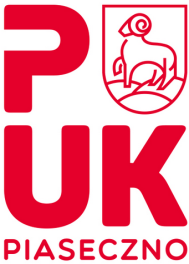 Nr sprawy:	05/2024Tryb postępowania:	Postępowanie o udzielenie zamówienia publicznego w trybie art. 275 pkt 1 (tryb podstawowy bez negocjacji) o wartości zamówienia nieprzekraczającej progów, o których mowa
w art. 3 ustawy z 11 września 2019 r. - Prawo zamówień publicznychPrzedmiot:	Całodobowa ochrona fizyczna nieruchomości Zamawiającego w Piasecznie przy ul. Technicznej 6, ul. Technicznej 4 oraz
ul. Julianowskiej 27 przez okres 24 miesięcyZamawiający:	Przedsiębiorstwo Usług Komunalnych Piaseczno Sp. z o.o.
z siedzibą: 05-500 Piaseczno, ul. Techniczna 6, wpisana
do Rejestru Przedsiębiorców Krajowego Rejestru
Sądowego pod nr KRS: 0000122596, NIP: 1230878675, REGON: 016161080WYJAŚNIENIA  I  ZMIANA  TREŚCISPECYFIKACJI  WARUNKÓW  ZAMÓWIENIANR 2W związku z postępowaniem o udzielenie zamówienia pn. „Całodobowa ochrona fizyczna nieruchomości Zamawiającego w Piasecznie przy ul. Technicznej 6,
ul. Technicznej 4 oraz ul. Julianowskiej 27 przez okres 24 miesięcy” prowadzonym
przez Zamawiającego - PUK Piaseczno Sp. z o.o. w trybie art. 275 pkt 1 (tryb podstawowy
bez negocjacji) o wartości zamówienia nieprzekraczającej progów, o których mowa
w art. 3 ustawy z 11 września 2019 r. - Prawo zamówień publicznych (nr sprawy: 05/2024) oraz otrzymanym zapytaniem dotyczącym Specyfikacji Warunków Zamówienia o treści:„Proszę o odstąpienie od wymogu dysponowania co najmniej trzema dwuosobowymi mobilnymi grupami interwencyjnymi działającymi w rejonie Piaseczna.”Zamawiający wyjaśnia, co następuje:Przedmiot zamówienia obejmuje m.in. ochronę cmentarza przy ul. Julianowskiej,
w tym usługę jego dozorowaniu w godzinach nocnych (poza godzinami otwarcia
cmentarza) co najmniej raz na 3 godziny poprzez kontrolę zamknięcia furtki cmentarnej
przy ul. Okulickiego oraz bram i furtek cmentarnych przy ul. Julianowskiej,
a także kontrolę połączoną z obchodem lub objazdem przez patrol monitorujący
terenu cmentarza, w tym pierwszy raz przy otwieraniu, a ostatni raz przy zamykaniu cmentarza (por.: pkt III.9.2 oraz pkt III.9.3. SWZ).Przedmiot zamówienia będzie realizowany również w okresie późnej jesieni oraz
w zimie. Administracja cmentarza nie pracuje w soboty i niedziele. Teren cmentarza
nie podlega takim samym wymogom utrzymania zimowego (odśnieżania) jak chodniki
i ulice, a także nie jest oświetlony tak, jak chodniki i ulice miejskie.Patrolowanie terenu cmentarza przez jednego pracownika ochrony w porze nocnej
w okresie zimowym, w tym w dni wolne od pracy dla administracji cmentarza,
może stanowić zagrożenie dla bezpieczeństwa i zdrowia, w tym życia, tego pracownika
w przypadku potrzeby udzielenia mu pomocy w razie wypadku lub napadu.Ponadto zarówno obiekty przy ul. Technicznej 6 oraz Technicznej 4, jak i teren cmentarza przy ul. Julianowskiej ze względu na ich rozległość oraz rozmieszczenie licznych
elementów stałej infrastruktury, obiektów małej architektury oraz architektury zielonej,
które ograniczają widoczność, znacznie utrudniają możliwość podejmowania skutecznych interwencji mających na celu powstrzymanie lub ujęcie osób trzecich w przypadkach naruszenia prawa wymagających bezpośrednich działań, co dotyczy w szczególności
działań podejmowanych przez pojedynczych pracowników ochrony.Mając powyższe na uwadze Zamawiający nie wyraża zgody na „odstąpienie od wymogu dysponowania co najmniej trzema dwuosobowymi mobilnymi grupami interwencyjnymi działającymi w rejonie Piaseczna”.Jednakże Zamawiający dopuszcza, aby każdorazowo w miejsce jednej dwuosobowej mobilnej grupy interwencyjnej działania podejmowały jednocześnie dwa jednoosobowe mobilne patrole interwencyjne.Dlatego Zamawiający dokonuje w tym zakresie zmiany pkt V.3.4. lit. d) SWZ oraz
pkt 1. lit. d) w Załączniku Nr 2 do SWZ, w ten sposób, iż otrzymują one brzmienie:„d) każdoczasowo co najmniej:- dwoma dwuosobowymi mobilnymi grupami interwencyjnymi działającymi w rejonie Piaseczna, lub- jedną dwuosobową mobilną grupą interwencyjną oraz dwoma jednoosobowymi mobilnymi patrolami interwencyjnymi działającymi w rejonie Piaseczna, lub- czterema jednoosobowymi mobilnymi patrolami interwencyjnymi działającymi w rejonie Piaseczna.”.Piaseczno, 25 marca 2024 r.___________________________________Grzegorz TkaczykPrezes Zarządu PUK Piaseczno Sp. z o.o.